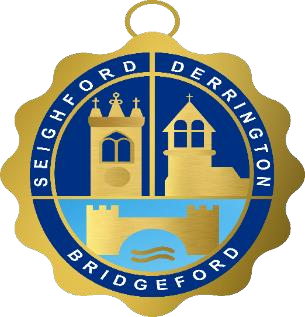          SEIGHFORD PARISH COUNCILDRAFT MINUTES OF AN  EXTRAORDINARY  COUNCIL MEETING HELD ON 24th MAY2021 AT 7.30PM AT DERRINGTON VLLAGE HALLPresent:					Cllr David Price (Chair & Acting Clerk)										Cllr Neil Brown										Cllr John Busby									   Cllr Mark Hodgkins												Cllr Mark Turnbull                          Cllr Richard Wilkes       In attendance: one member of the public 21/05/21:		TO RECEIVE APOLOGIES: RECORD ABSENCESApologies were received from Councillor M Hayward, County Councillor J Pert, County Councillor M Winnington and Borough Councillor R Sutherland.21/05/22:	DECLARATIONS OF INTERESTSThere were no declarations of interests or dispensation requests.21/05/23: PARISH CLERK RECRUITMENTThe Chairman reported that the Interview Panel recommended the appointment of Mrs Joe Palmer as Clerk and Responsible Finance Officer to Seighford Parish Council on the NALC scale of pay SCP10 to SCP13.  This recommendation was approved unanimously by the Council.  It was agreed that Mrs Palmer will take up the appointment in early June at a date to be agreed with the Chairman and Vice- Chairman.   21/05/24  MEETING CLOSEThe Chairman thanked members for their attendance and declared the meeting closed at 7.40pm.                                                                -2-